Программно-методическое обеспечение образовательных областейI . Познавательное  развитиеI . Познавательное  развитие1.1.Сенсорное воспитаниеДидактический материал                                               Визуальное восприятие                                    Блоки цилиндров: блок Б, Д, С, АРозовая башняКоричневая лестницаКрасные штангиЦветные таблички №1-4Геометрический комодОсязаниеДоска для ощупывания А, ВШершавые табличкиТканиТемпературное восприятиеТепловые табличкиВосприятие тяжестиВесовые табличкиСлуховое восприятиеШумовые цилиндрыВкусВкусовые баночкиОбоняние Баночки с запахамиСтереогностическое восприятиеГеометрические телаСортировкаВолшебный мешочек«Продвинутый» материалКонструктивные треугольники 1-5Цветные цилиндрыБиологический комодБиномиальный кубТриномиальный кубНакладывающиеся пружины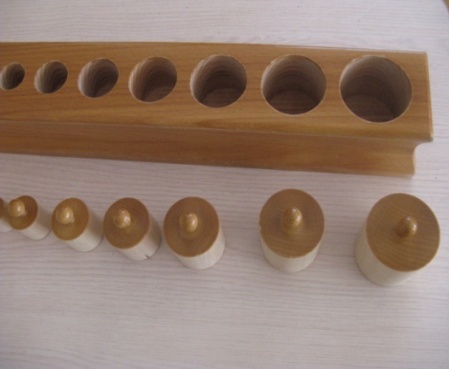 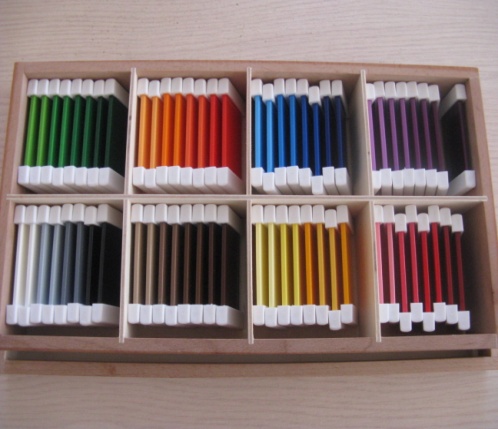 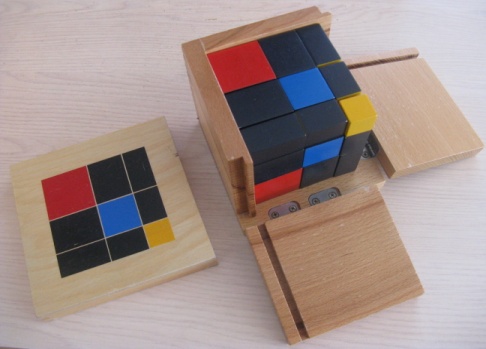 1.2.Ребенок и окружающий мирДидактический материалГеографияШершавый глобусГлобус континентовКарта – вкладыш полушарийЖивотные мираКарта-вкладыш ЕвразииКарта-вкладыш РоссииЗнакомство с тремя стихиямиФормы воды и сушиКарточки форм суши и водыОпределения форм  суши и водыМаленькая энциклопедияФлаги мираИсторияЕжедневный календарьВремена годаКалендарь дат и погодыДоска событийПоследовательные картинкиЧасыЗоологияСтол природыКлассификационные карточкиКарточки жизненных цикловМаленькая энциклопедияОпределение частей животныхУгадай животноеБотаникаУход за растениямиПересаживание растенийСтол природыВажность солнцаКлассификационные карточкиЧасти дереваАнатомияЧасти тела человекаКлассификационные карточкиНаукаИспользование лупыИспользование магнитаЖивое и неживоеСмешивание цветовНаблюдение за погодойРабота в лабораторииОпыты с водойПлавает или тонетКакого цвета вода?Чем пахнет вода?Какую форму имеет вода?Вода как растворительСнег превращается в водуОпыты с воздухомВоздух есть везде №1-2Работа воздуха №1-2Опыты с огнем Горит или не горитРабота с огнемОпыты с магнитомАтласы, энциклопедии  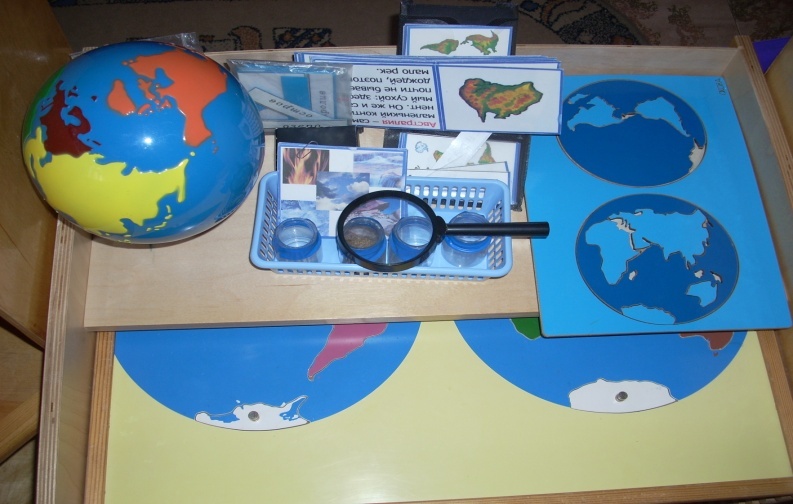 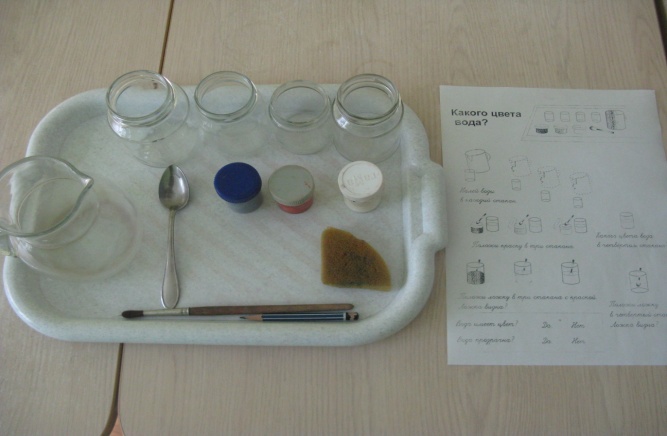 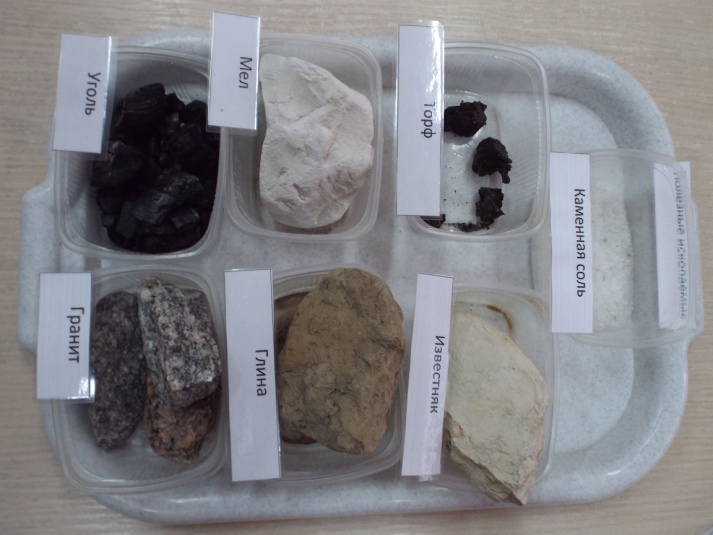 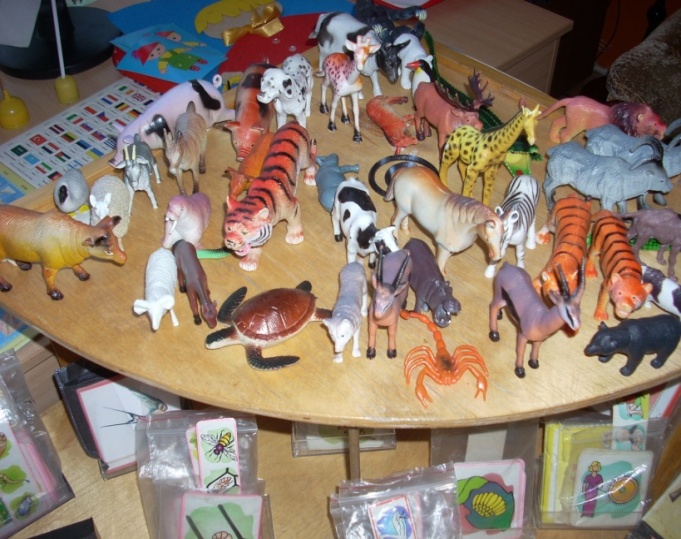 1.3.Развитие элементарных математических представленийДидактический материалПервая группа счет от 1до 10Числовые штангиШершавые цифрыЧисловые карты и числовые штангиВеретенаЧисла и чипсыИгра с нулем2 группа . Золотой материал из бусинВведение в десятичную систему ( количество)Введение в десятичную систему (символ)Построение 10-й системы с жемчужинамиПостроение десятичной системы с картамиПостроение десятичной системы связь символа с количествомПостроение многозначных чиселАрифметические действияСложение статическоеЗамена разрядовСложение динамическоеВычитание статическоеВычитание динамическоеУмножение статическоеУмножение динамическоеДеление статическоеДеление динамическое на однозначный делитель без остаткаДеление динамическое на однозначный делитель с остаткомДеление на многозначный множительИгры с маркамиВведение марокЗапись многозначного числа на бумагеАрифметические действия с маркамиСложение статическоеСложение динамическоеВычитание статическоеВычитание динамическоеУмножение статическоеУмножение динамическоеДеление статическое на однозначный делительДеление динамическое на однозначный делитель без остаткаДеление динамическое на однозначный делитель без остаткаДеление динамическое на многозначный делитель без остаткаДеление динамическое с остаткомДеление многозначный делитель с нулем в разрядеИгра с точкамиТекстовые задачи3 группаВведение в количество 11-19Доска Сегена №1 и бусиныДоска Сегена №2Сотенная цепочкаТысячная цепочкаСчет с перепрыгиванием4 группаИгра в Змею на сложениеДоска на сложениеТаблица для сложения №1-4Игра в змею на вычитанияДоска для вычитанияТаблица для вычитания №1-2Умножение с цветными бусинкамиДоска для умноженияТаблица для умножения №1-3Доска для деленияТаблица для деления №1-25 группаСложение статическоеСложение динамическоеВычитание статическоеВычитание динамическоеУмножение6 группа   Дроби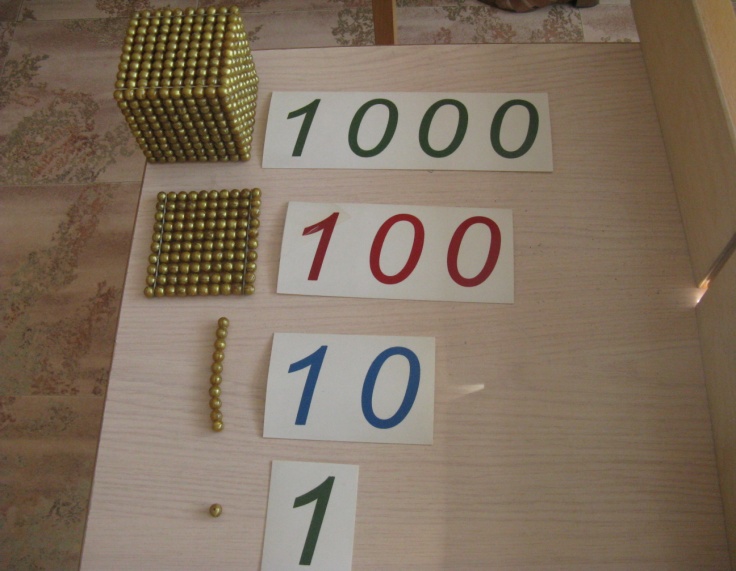 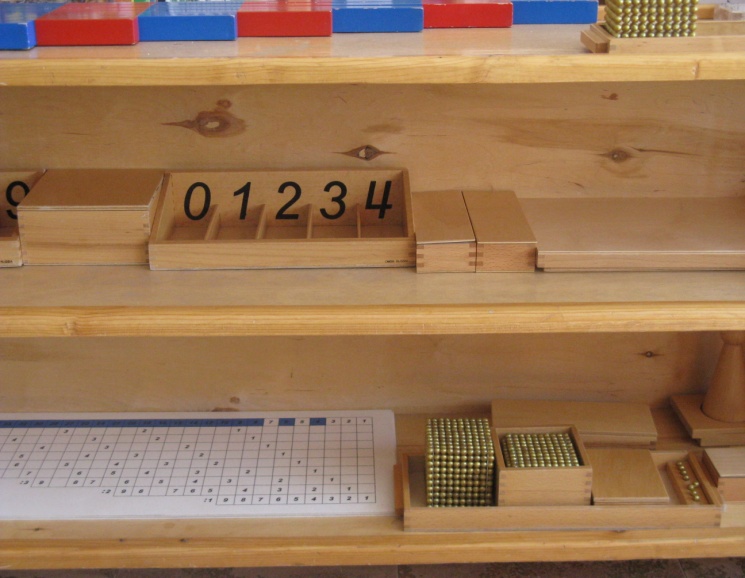 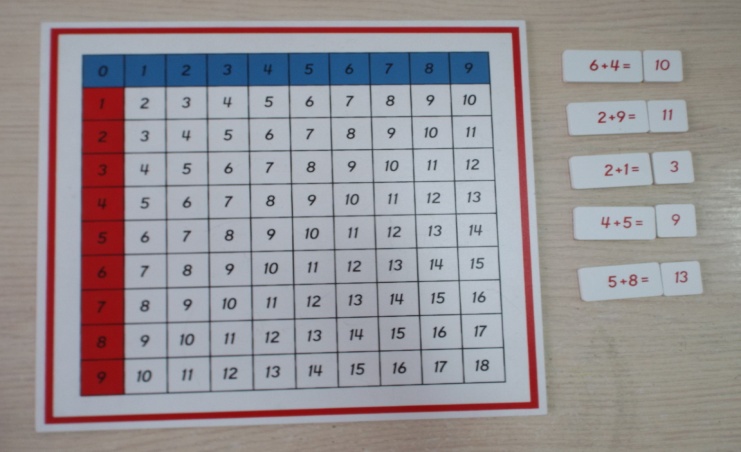 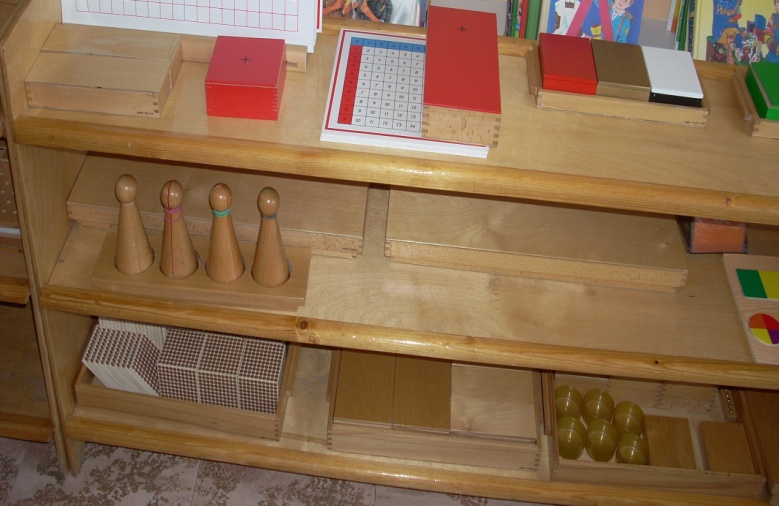 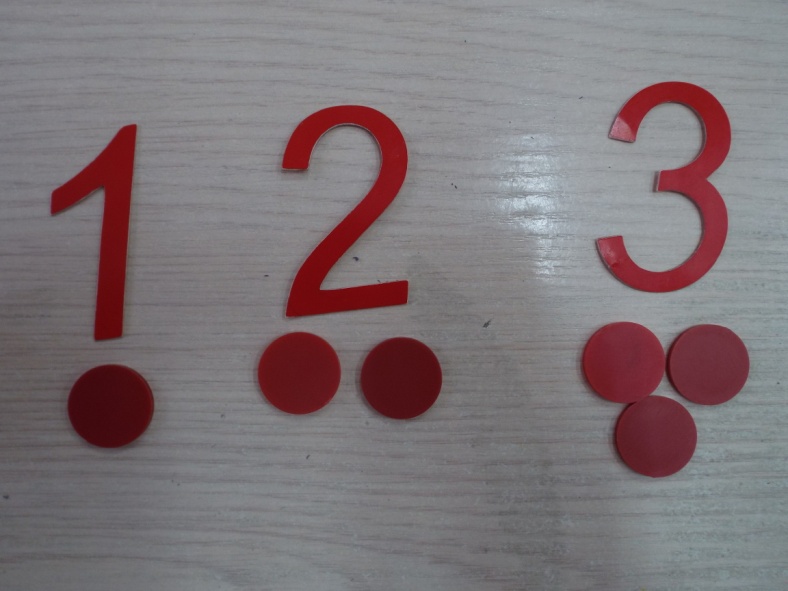 II.Социально-коммуникативное развитиеII.Социально-коммуникативное развитие  2.1.«Безопасность»Иллюстрации о правилах поведения в окружающей действительности. Наборы разных видов машин, дорожных знаков. Макеты  с разным расположением  дорог, перекрестка. Иллюстрации по ПДД, ПБ. Художественная литература о правилах поведения  окружающей действительности. Дидактические  игры  по правилам поведения на дорогеДидактические игры по ОБЖДемонстрационный материал по ОБЖ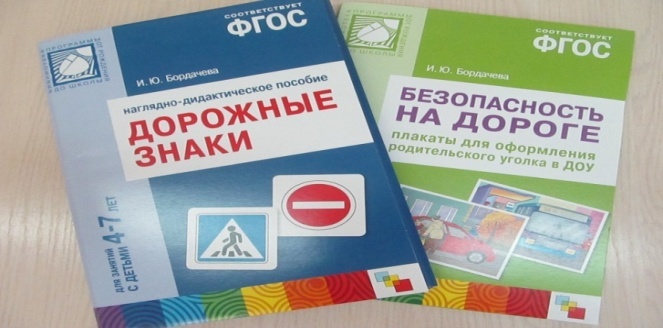 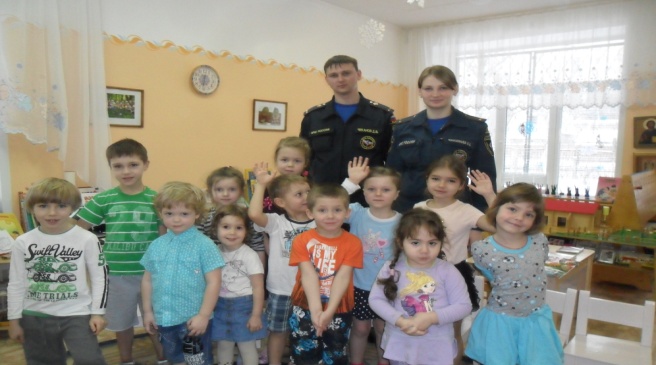  2.2. « Социализация» 2.2. « Социализация»Книги с иллюстрациями, сюжетно-ролевые игры («Дочки-матери», «Больница», «Магазин детского питания», «Поездка в автобусе», «Почта», «Парикмахерская»), фотоальбомы, иллюстрации по темам: «Семья», «Детский сад» и др. Дидактические игры, настольно-печатные игры - «Эмоции», «Город эмоций», картотеки игр. DVD-диски по правилам («Уроки осторожности»)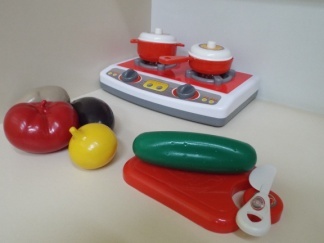 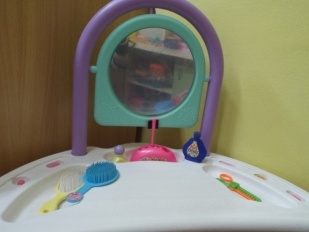 2.3.  «Труд»2.3.  «Труд»Материалы для упражнений навыков самообслуживания и ухода за окружающей средой:Перекладывание (пересыпание) с помощью ложки,набор рамок с застежками,набор предметов для чистки обуви,набор предметов  для стирки и глажки,набор предметов для мытья рук,набор предметов для уборки пыли, мусора,набор предметов для ухода за растениями в группенабор инструментов для работы на клумбе Иллюстрации «Профессии», «Инструменты».Дидактические игры «Профессии», «Кем быть?»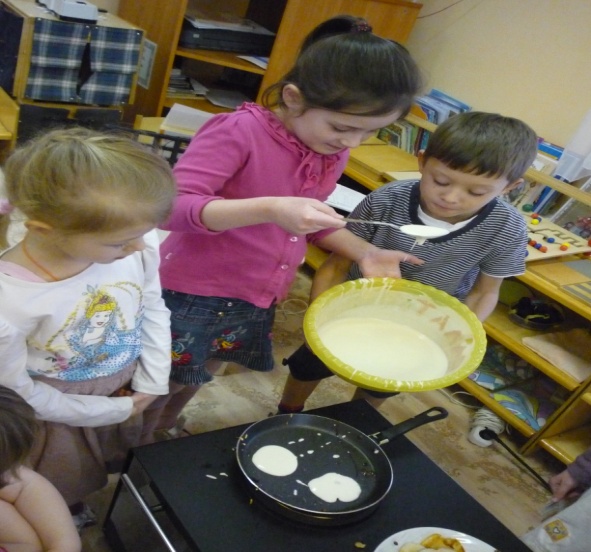 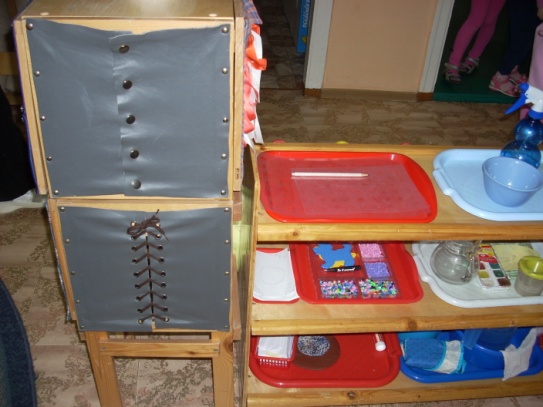 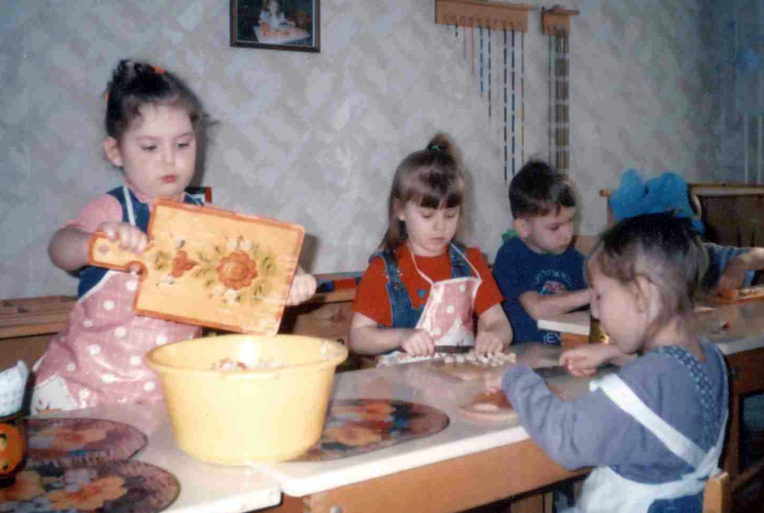 III.. Речевое развитиеIII.. Речевое развитиеДидактический материалВведение в язык. Расширение словарного запасаКарточный материал:ФаунаРастенияЧеловекВведение в письмоЗвуковые игрыМеталлические вкладышиШершавые буквы	Подвижный алфавит №1,2Введение в чтение1группа материалов для чтения (от слова к предложению)Первое чтениеЧтение с предметами из окружающей средыЧтение с классификацией (картинка-слово)ЗаданияКнижкиВведение в сложности чтенияЧтение с предметами из окружающей средыСписки словЗаданияКнижкиЧтение с несколькими трудностямиКлассификация чтенияЗаданияКнижкиЗагадкиСюжетные картинки и подписи – предложенияПодбери паруМаленькая энциклопедииШтриховкиТрафаретыЗвуко-буквенные коробочки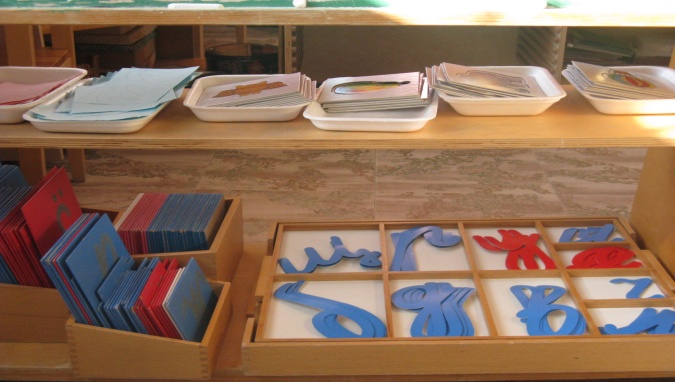 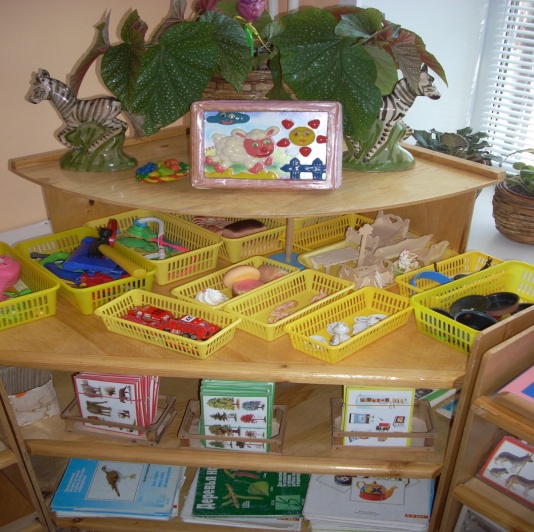 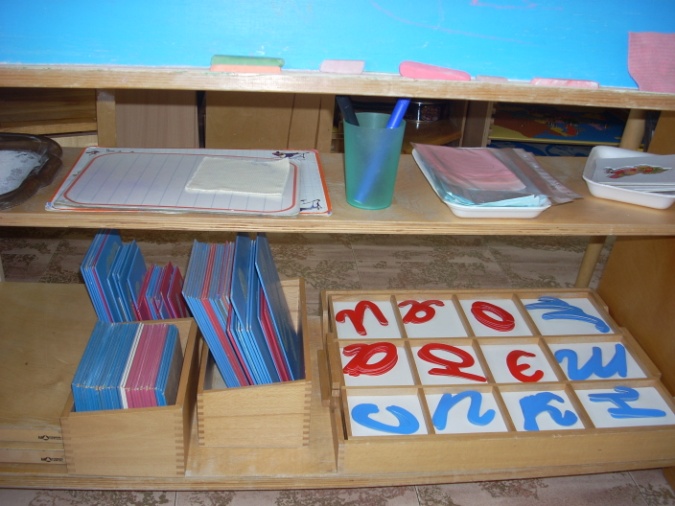 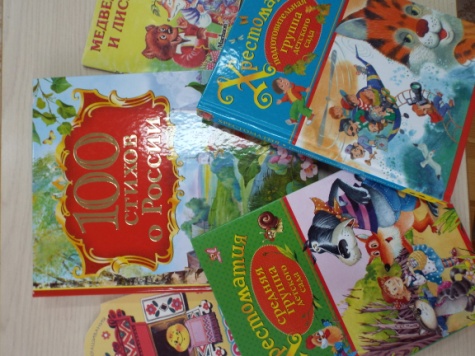 IV.Художественно-эстетическое развитиеIV.Художественно-эстетическое развитие4.1.  «Художественное творчество»4.1.  «Художественное творчество»Изделия: игрушки глиняные - «Гжель»,  «Хохлома», «Дымковская игрушка», «Филимоновская игрушка», «Абашевская игрушка»,  «Торжокская игрушка», «Хлудневская игрушка»; игрушки деревянные, игрушки из бересты, бытовые предметы – чугунки, утюг, ухват,предметы народных промыслов – полотенца, народный костюм, Трафареты с предметным изображением, печатки, штампики, фигурные ножницы, трафареты с геометрической основой (треугольник, круг, квадрат, трапеции, формочки для лепкиНаборы открыток по ознакомлению детей с разными видами и жанрами искусства, альбомы для рассматривания (тема «Времена года»)Художественная литература по ознакомлению детей с народными промыслами РоссииРаскраски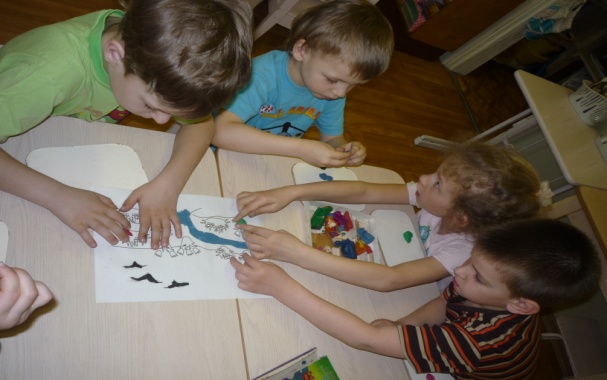 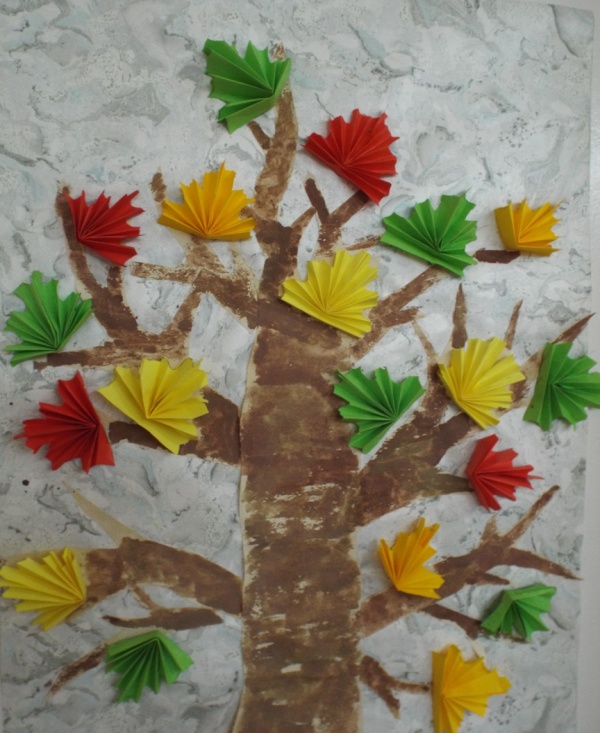 4.2.Музыка4.2.МузыкаДидактический материалCD-диски  с музыкальными произведениями для слушания, движения. Аудиокассеты с музыкальными произведениями для слушания, движения. Наборы детских музыкальных инструментов:-шумовые6 барабан, бубен, трещотки, бубенчики, маракасы, ложки-звуковысотные ударные  инструменты: металлофоны, ксилофоныФортепиано, синтезаторМузыкальный центрТеатр теней, кукольный театр, настольный театрШирма для проведения спектаклейОзвученные игрушки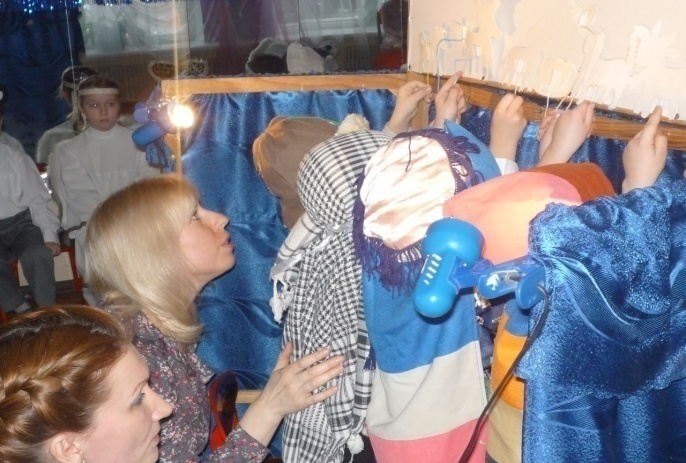 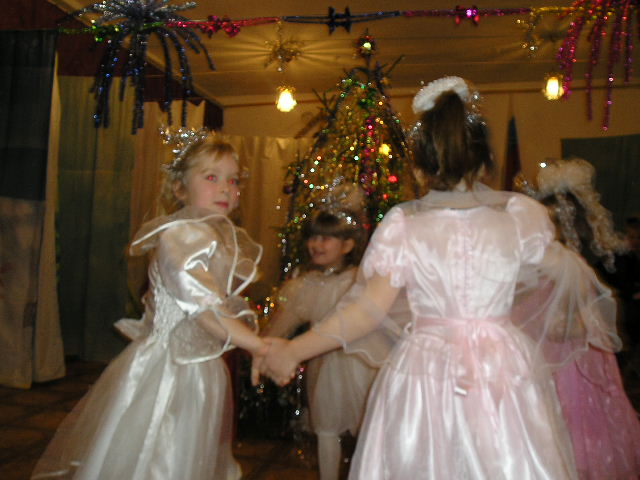 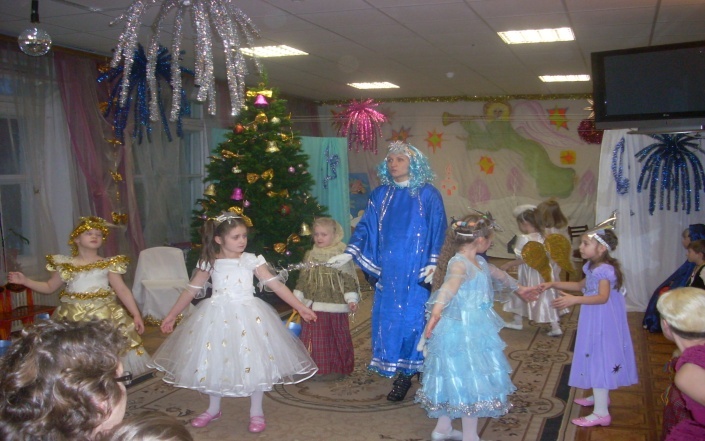 V. Физическое  развитиеV. Физическое  развитиеСпорт. инвентарь ( в шт.)Спорт.комплекс Шведская стенка Стойка для прыжков МячиСкакалки Гимнаст. Палки Обручи  Дуги для подлезания Скамейки Ребристая доска Маты- ВелосипедыСанкиЛыжиРаздаточный материал на каждого ребенка(флажки, косички, платочки, кегли и т.д.) Мячи набивные, кубы.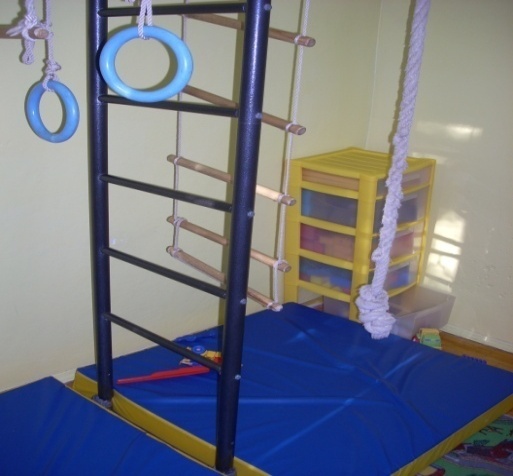 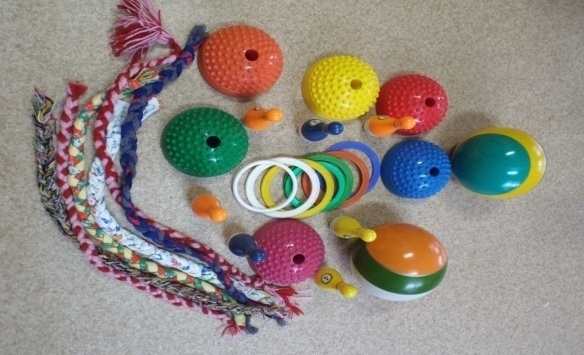 